DIRETORIA DE ENSINO DE FRANCA/SPPLANO DE ENSINO 2020Creche Municipal “MARIA SILVEIRA MATTOS”Nome dos Professores: Carmen Durcelina Rodrigues de Carvalho, Ednéia Dourado Mendes, Elizete Balduíno de Carvalho e Giseli Helena Blanca BarcelosAuxiliares de Desenvolvimento Infantil: Angela Maria Degrande Silva / Angélica Mendes Faria Camilo / Brendon Cristopher Guedes Aimola / Maria do Carmo Januário / Michelle Aparecida Delbianchi Cherioni / Paula Bertanha Sumbem Guilherme / Rita AmbrósioSalas/Turmas: CRIANÇAS BEM PEQUENAS – Maternais I-A, I-B e I-C / Maternais II-A e II-BPeríodo: INTEGRAL - Ano: 2020Componentes Curriculares/Campos de Experiências: O EU, O OUTRO E O NÓS/ CORPO, GESTOS E MOVIMENTOS/ TRAÇOS, SONS, CORES E FORMAS/ESCUTA, FALA, PENSAMENTO E IMAGINAÇÃO/ ESPAÇOS, TEMPOS, QUANTIDADES, RELAÇÕES E TRANSFORMAÇÕESCoordenadora Pedagógica: Mariete Mendes Carvalho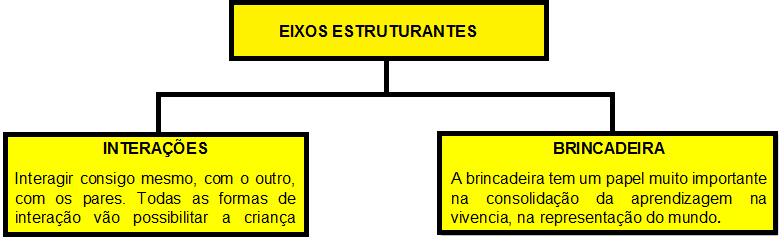 CAMPO DE EXPERIÊNCIA: O EU, O OUTRO E O NÓSCAMPO DE EXPERIÊNCIA: CORPO, GESTOS E MOVIMENTOSCAMPO DE EXPERIÊNCIA: TRAÇOS, SONS, CORES E FORMASCAMPO DE EXPERIÊNCIA: ESCUTA, FALA, PENSAMENTO E IMAGINAÇÃOCAMPO DE EXPERIÊNCIA: ESPAÇOS, TEMPOS, QUANTIDADES, RELAÇÕES E TRANSFORMAÇÕES.OBSERVAÇÕES FINAIS:- Entendemos o ambiente escolar como um espaço importante na formação de hábitos alimentares adequados e saudáveis, sendo assim, durante o ano serão realizadas atividades de orientação nutricional, partindo de uma parceria entre as professoras, auxiliares de desenvolvimento infantil e a nutricionista do município responsável pela alimentação dos alunos nas escolas;- O ambiente escolar também é um espaço onde podemos semear o amor e o respeito pela natureza e pelo planeta em que vivemos, portanto, durante o ano também serão realizadas atividades voltadas para o desenvolvimento de ações de conscientização e preservação do meio ambiente, firmando parcerias produtivas, sempre que possível.****************** Creche Municipal “Maria Silveira Mattos” *********************DIREITOS DE APRENDIZAGEM E DESENVOLVIMENTOCONVIVER com crianças e adultos em pequenos e grandes grupos, reconhecer e respeitar as diferentes identidades e pertencimento étnico-racial, de gênero e de religião.BRINCAR com diferentes parceiros, envolver-se em variadas brincadeiras e jogos de regras, reconhecer o sentido do singular, do coletivo, da autonomia e da solidariedade, constituindo as culturas infantis.PARTICIPAR das situações do cotidiano, tanto daquelas ligadas ao cuidado de si e do ambiente, como das relativas às atividades propostas pelo/a professor/a, e de decisões relativas a escola, aprendendo a respeitar os ritmos, os interesses e os desejos das outras pessoas.EXPLORAR ambientes e situações, de diferentes formas, com pessoas e grupos sociais diversos, ampliando a sua noção de mundo e sua sensibilidade em relação aos outros.EXPRESSAR as outras crianças e/ou adultos suas necessidades, emoções, sentimentos, duvidas, hipóteses, descobertas, opiniões, oposições, utilizando diferentes linguagens, de modo autônomo e criativo, e empenhando-se em entender o que os outros expressam.CONHECER-SE nas interações e construir uma identidade pessoal e cultural, valorizar suas próprias características e as das outras crianças e adultos, constituindo uma confiança em si e uma atitude acolhedora e respeitosa em relação aos outros.OBJETIVOS DE APRENDIZAGEM E DESENVOLVIMENTOORIENTAÇÕES COMPLEMENTARES/ PROCEDIMENTOS PARA DESENVOLVER ASHABILIDADES EM RELAÇÃO AOS OBJETIVOS DE APRENDIZAGEM E DESENVOLVIMENTO(EI02EO01) Demonstrar e valorizar atitudes de cuidado, cooperação e solidariedade, na interação com crianças e adultos.- Intervindo com o exemplo do(a) professor(a), nas diversas situações de interação proporcionadas pela instituição de educação infantil, onde as crianças devem aprender a valorizar a boa convivência e o cuidado nas relações com as outras crianças e adultos;- Demonstrando atitudes cuidadosas e respeitosas, servindo de bom modelo, e encorajando as crianças a terem atitudes como: partilhar brinquedos, negociar papéis e enredos para as brincadeiras, compartilhar ideias e emoções, atentar-se às emoções dos outros respeitando-as e demonstrando gentileza e afeto.(EI02EO02) Demonstrar imagem positiva de si e confiança em sua capacidade para enfrentar dificuldades e desafios, identificando cada vez mais suas possibilidades, de modo a agir para ampliá-las.- Oportunizando as crianças diversas situações de exploração, interação e participação, onde possam desenvolver progressivamente sua autonomia ao agir, tomar decisões, fazer escolhas e resolver problemas em um ambiente acolhedor, seguro e estimulante;- Observando as iniciativas e preferências das crianças para apoiá-las e incentivá-las, como forma de garantir que a criança confie em suas próprias ideias e iniciativas.(EI02EO03) Compartilhar os espaços, materiais, objetos e brinquedos com crianças da mesma faixa etária, de faixas etárias diferentes e adultos. - Garantindo às crianças diferentes situações de explorações com materiais diversificados, em interações cuidadosas e estimulantes com outras crianças e professores(as); - Promovendo jogos de imitação e o brincar de faz de conta, para possibilitar experiências significativas de convivência, comunicação e brincadeira, orientando também para a escolha dos materiais, temas e personagens de acordo com suas potencialidades físicas e relevância cultural, observando as referências que as crianças trazem por meio de suas conversas e brincadeiras.(EI02EO04) Comunicar-se com os colegas e os adultos, buscando compreendê-los e fazendo e compreender, ampliando suas possibilidades expressivas e comunicativas.- Incentivando a comunicação de forma cada vez mais complexa e elaborada; em diferentes situações de interação; expressando-se por meio do corpo e da linguagem oral; por meio de produções artísticas ou musicais e nas brincadeiras; - Valorizando as diversas manifestações linguísticas das crianças através da escuta atenta e o olhar cuidadoso do(a) professor(a) promovendo encontros e interações das crianças e oportunizando sistematicamente momentos de conversas coletivas, nas quais as crianças possam, pouco a pouco, se apropriar de práticas sociais de comunicação da sua cultura. Outra orientação importante é convidar para a roda de conversa outros falantes da sua cultura e assim, promover trocas de saberes e ampliar o círculo de convivência.(EI02EO05) Perceber que as pessoas têm características físicas diferentes, valorizando e respeitando essas diferenças.- Orientando as descobertas das crianças sobre si mesmas, suas características físicas, seus gostos e preferências, de forma que também percebam e respeitem a diversidade, promovendo situações de interações e brincadeiras, organizando um ambiente rico e variado, que retrate a própria cultura das crianças e de outros povos, permitindo que as marcas das crianças e de suas famílias estejam presentes em painéis de fotos e objetos, bem como a presença dos seus familiares  em momentos diversos, ampliando e valorizando o campo de convivência das crianças com a diversidade cultural de seu entorno.(EI02EO06) Respeitar regras básicas de convívio social nas interações e brincadeiras, identificando e compreendendo seu pertencimento nos diversos grupos dos quais participa.- Oportunizando experiências em pequenos e grandes grupos em diferentes momentos da rotina e espaços, em situações de brincadeiras, jogos colaborativos, organização dos materiais, entre outras, nas quais as crianças possam compartilhar objetos e brinquedos, esperando sua vez, ouvindo o colega, tomando decisões coletivas, refletindo sobre suas ações, usando esclarecimentos e argumentos ligados aos seus sentimentos e ideias;-  Favorecendo o convívio social positivo entre as crianças, intervindo quando necessário.(EI02EO07) Resolver conflitos nas interações e brincadeiras, com a orientação de um adulto, por meio do diálogo, utilizando seus recursos pessoais, respeitando as outras crianças e buscando reciprocidade. - Resolvendo seus conflitos gradativamente. Devendo o professor e os adultos de sua convivência cuidar desses momentos, acolhendo e respeitando a situação por meio de uma escuta atenta e paciente, ajudando as crianças a reconhecerem os fatos, a expressarem seus sentimentos e a criarem estratégias para resolver o conflito. Lembrando, que os adultos, também, são modelos de atitudes de boa convivência.AVALIAÇÃOA avaliação será formativa e compreenderá os diversos caminhos da formação de cada aluno, bem como servirá de espelho para a prática pedagógica do professor. Ela ocorrerá de forma contínua, durante todo o processo de ensino aprendizagem, observando a criança, tanto individualmente quanto coletivamente, sabendo que cada um tem seu próprio ritmo de aprendizagem e, sendo assim, possui cargas de conhecimentos diferentes entre si.AVALIAÇÃOA avaliação será formativa e compreenderá os diversos caminhos da formação de cada aluno, bem como servirá de espelho para a prática pedagógica do professor. Ela ocorrerá de forma contínua, durante todo o processo de ensino aprendizagem, observando a criança, tanto individualmente quanto coletivamente, sabendo que cada um tem seu próprio ritmo de aprendizagem e, sendo assim, possui cargas de conhecimentos diferentes entre si.OBJETIVOS DE APRENDIZAGEM E DESENVOLVIMENTOORIENTAÇÕES COMPLEMENTARES/ PROCEDIMENTOS PARA DESENVOLVER ASHABILIDADES EM RELAÇÃO AOS OBJETIVOS DE APRENDIZAGEM E DESENVOLVIMENTO(EI02CG01) Apropriar-se de gestos e movimentos de sua cultura no cuidado de si e nos jogos e brincadeiras.- Considerando que as crianças precisam vivenciar práticas sociais e culturais, nas quais sejam sujeitos;- Possibilitando que imaginem; fantasiem; aprendam corporalmente; experimentem movimentos; comuniquem-se de forma verbal e não verbal; manuseiem instrumentos diversos, para expressar o que vivem;- Promovendo o acesso das crianças às diferentes manifestações culturais que acontecem fora da instituição de educação infantil;- Fazendo-se também relevantes as histórias de vida dos pequenos, que devem ser ouvidas e trazidas para as experiências cotidianas da instituição, garantindo situações e tempo para que possam observar e ensinar umas às outras, a fim de que, vivenciem e ampliem seus conhecimentos e habilidades, em atividades de jogos, brincadeiras, músicas e danças, por meio da multimídia e etc.(EI02CG02) Deslocar seu corpo no espaço, orientando-se por noções como em frente, atrás, no alto, embaixo, dentro, fora etc., aperfeiçoando seus recursos de deslocamento e ajustando suas habilidades motoras, ao se envolver em brincadeiras e atividades de diferentes naturezas.- Oportunizando as crianças diversas situações de exploração, interação e participação, nas quais possam desenvolver progressivamente sua autonomia para agir, tomar decisões, fazer escolhas e resolver problemas em um ambiente acolhedor, seguro e estimulante; - Observando as iniciativas e preferências das crianças, para apoiá-las e incentivá-las, como forma de garantir que a criança confie em suas próprias ideias e iniciativas.(EI02CG03) Explorar formas de deslocamento no espaço (pular, saltar, dançar), combinando movimentos e seguindo orientações.- Organizando circuitos e brincadeiras que envolvam diferentes desafios motores, de forma a contribuir para que a criança adquira maior domínio de seus movimentos corporais, desenvolvendo habilidades motoras e o controle de seus movimentos no deslocamento do espaço, alternando diferentes velocidades, direções e posições;- Incentivando, através das vivências e brincadeiras respostas, orientações verbais e visuais simples e que possibilitem que as crianças descubram e compartilhem diferentes formas de explorar um mesmo espaço.(EI02CG04) Demonstrar progressiva independência no cuidado do seu corpo, encontrando soluções para resolver suas necessidades pessoais e pedindo ajuda, quando necessário.- Garantindo a criança vínculos profundos e estáveis, por meio da escuta atenta e de observações;- Respondendo às necessidades e interesses das mesmas, partilhando com elas situações acolhedoras nas quais têm a oportunidade de aprender diferentes formas de cuidar de si mesmas, encorajando-as a assumir pequenas responsabilidades, para adquirir progressiva autonomia em situações cotidianas vivenciadas na instituição e, assim, cooperar com as outras que precisam de algum tipo de ajuda.(EI02CG05) Desenvolver progressivamente as habilidades manuais, adquirindo controle para desenhar, pintar, rasgar, folhear, entre outros, explorando materiais, objetos e brinquedos diversos.- Promovendo, através da instituição a exploração de objetos diversos, incluindo materiais naturais, que despertem o máximo de interesse de experimentação, como terra, água, pedras, pedaços de madeira de diferentes tamanhos, sementes, folhas secas, conchas, objetos reciclados, como frascos, tampas, caixas de papelão diversas, tecidos de diferentes texturas e tamanhos, rolhas, prendedores de roupa, bolas de meia, materiais para deixar marcas gráficas (canetas, lápis, tintas, pincéis, rolinhos...); - Oferecendo materiais de forma intencional para que as crianças, vivenciem novas experiências, promovendo a ampliação e sofisticação de suas habilidades manuais, acompanhando as atividades que ocorrem na interação com outras crianças, com adultos e com o meio, atentando-se à segurança delas, na exploração desses materiais.AVALIAÇÃOA avaliação será formativa e compreenderá os diversos caminhos da formação de cada aluno, bem como servirá de espelho para a prática pedagógica do professor. Ela ocorrerá de forma contínua, durante todo o processo de ensino aprendizagem, observando a criança, tanto individualmente quanto coletivamente, sabendo que cada um tem seu próprio ritmo de aprendizagem e, sendo assim, possui cargas de conhecimentos diferentes entre si.AVALIAÇÃOA avaliação será formativa e compreenderá os diversos caminhos da formação de cada aluno, bem como servirá de espelho para a prática pedagógica do professor. Ela ocorrerá de forma contínua, durante todo o processo de ensino aprendizagem, observando a criança, tanto individualmente quanto coletivamente, sabendo que cada um tem seu próprio ritmo de aprendizagem e, sendo assim, possui cargas de conhecimentos diferentes entre si.OBJETIVOS DE APRENDIZAGEM E DESENVOLVIMENTOORIENTAÇÕES COMPLEMENTARES/ PROCEDIMENTOS PARA DESENVOLVER ASHABILIDADES EM RELAÇÃO AOS OBJETIVOS DE APRENDIZAGEM E DESENVOLVIMENTO(EI02TS01) Criar sons com materiais, objetos, instrumentos musicais e com o próprio corpo, para acompanhar diversos ritmos de músicas.- Proporcionando a exploração de diferentes fontes sonoras, de forma que as crianças possam experimentar várias maneiras de produzir sons. Outro ponto, é reconhecer nas diversas situações cotidianas, a presença ou ausência desses, além de participar de brincadeiras e jogos musicais, demonstrando atenção aos momentos adequados para tocar, esperar e cantar, trabalhando padrões rítmicos simples com as crianças antes mesmo de aprenderem a cantar;- Propondo que criem diferentes sons, inclusive com o próprio corpo, fazendo uso também dos recursos multimídia para a gravação e escuta das explorações musicais das crianças.(EI02TS02) Utilizar materiais variados com diversas possibilidades de manipulação (argila, massa de modelar, água, areia, terra, tintas, etc.), explorando cores, texturas, superfícies, planos, formas e volumes ao criar objetos tridimensionais.- Propiciando a exploração e utilização de diversos materiais, tais como: conchas, materiais reciclados, frascos, tampas, caixas de papelão de diversos tamanhos, tecidos de diferentes texturas, rolhas, prendedores de roupa, bolas de meia, tintas diversas, papéis variados, palitos de madeira, além, de incluir materiais naturais, que despertem o máximo de interesse da criança pela experimentação, a fim de que a criança faça escolhas, amplie seu repertório de procedimentos e qualifique suas expressões artísticas;- Incentivando a expressão autêntica das crianças por meio de desenhos, pinturas, construções, recortes, colagens e modelagens, oportunizando experiências em diferentes espaços, em busca de respostas às curiosidades e à vontade de saber das crianças.(EI02TS03) Utilizar diferentes fontes sonoras disponíveis no ambiente em brincadeiras cantadas, canções, músicas e melodias, apreciando, descobrindo sons e possibilidades sonoras, explorando e identificando elementos da música para se expressar, interagir com os outros e ampliar seu conhecimento do mundo.- Explorando uma diversidade de fontes sonoras, podendo utilizar aparelhos tecnológicos, objetos e materiais rústicos, para produzir sons e descobrir novas possibilidades de exploração, convidando as crianças a identificarem e imitarem sons conhecidos, como os sons da natureza, sons da cultura, sons do ambiente ou o silêncio, proporcionando vivências de ouvir, perceber e discriminar eventos sonoros diversos, produzidos por variados objetos e instrumentos e presentes em diferentes produções musicais; - Promovendo a escuta de obras musicais de diversas épocas, povos, países, culturas, gêneros, estilos, artistas... buscando desenvolver o prazer da escuta, o desejo de ouvir e interagir; -  Construindo também com as crianças, instrumentos simples, com materiais de largo alcance.(EIO2TS04) Demonstrar interesse, respeito e valorização pelas diferentes manifestações artísticas de sua comunidade e de outras culturas.- Oportunizando o convívio com as diferentes manifestações artísticas e culturais, locais e universais no cotidiano da instituição de educação infantil, para que possam fruir e recriar um universo de experiências, práticas e conceitos singulares; - Explorando distintos materiais, recursos tecnológicos, audiovisuais e multimídia, podendo realizar produções culturais, exercitando sua autoria coletiva e individual com gestos, sons, traços, danças, mímicas, encenações, canções, desenhos e modelagens, constituindo senso estético e crítico;- Desenvolvendo assim a sensibilidade, a criatividade, a expressão pessoal, apropriando-se e reconfigurando, permanentemente, sua cultura.AVALIAÇÃOA avaliação será formativa e compreenderá os diversos caminhos da formação de cada aluno, bem como servirá de espelho para a prática pedagógica do professor. Ela ocorrerá de forma contínua, durante todo o processo de ensino aprendizagem, observando a criança, tanto individualmente quanto coletivamente, sabendo que cada um tem seu próprio ritmo de aprendizagem e, sendo assim, possui cargas de conhecimentos diferentes entre si.AVALIAÇÃOA avaliação será formativa e compreenderá os diversos caminhos da formação de cada aluno, bem como servirá de espelho para a prática pedagógica do professor. Ela ocorrerá de forma contínua, durante todo o processo de ensino aprendizagem, observando a criança, tanto individualmente quanto coletivamente, sabendo que cada um tem seu próprio ritmo de aprendizagem e, sendo assim, possui cargas de conhecimentos diferentes entre si.OBJETIVOS DE APRENDIZAGEM E DESENVOLVIMENTOORIENTAÇÕES COMPLEMENTARES/ PROCEDIMENTOS PARA DESENVOLVER ASHABILIDADES EM RELAÇÃO AOS OBJETIVOS DE APRENDIZAGEM E DESENVOLVIMENTO(EI02EF01) Dialogar com crianças e adultos, expressando seus desejos, necessidades, sentimentos, preferências, saberes, vivências, dúvidas e opiniões, ampliando gradativamente suas possibilidades de comunicação e expressão.- Aprendendo sobre linguagem de forma processual, quando imersas em contextos nos quais se envolvem de maneira ativa, passando do uso de poucas palavras para frases, assuntos concretos para outros mais abstratos, de situações do presente para outras do passado ou do futuro. Interagindo com outras crianças ou adultos sendo essencial para essas aprendizagens;- Viabilizando e garantindo um clima de segurança, de acolhimento e de valorização da escuta e do diálogo. Também vale lembrar que os adultos devem ser bons modelos de fala.(EI02EF02) Identificar e criar diferentes sons, reconhecer rimas e aliterações em cantigas de roda e textos poéticos.- Oportunizando a escuta e brincadeiras com textos poéticos como as canções, os poemas, as parlendas e as histórias com rimas, considerando que eles chamam a atenção das crianças para aspectos da língua, pela sua musicalidade e sua forma gráfica;- Escutando várias vezes os mesmos textos de forma que possam recontá-los, usá-los em suas brincadeiras, imitando gestos e entonações das personagens, contribuindo para criarem o hábito de escuta desses tipos de textos, estabelecendo uma relação prazerosa com eles, contribuindo para a valorização da cultura e para o desenvolvimento da linguagem oral e escrita.(EI02EF03) Demonstrar interesse e atenção ao ouvir a leitura de histórias e outros textos, diferenciando escrita de ilustrações, e acompanhando, com orientação do adulto-leitor, a direção da leitura (de cima para baixo, da esquerda para a direita).- Aprendendo e gostando de escutar e recontar histórias e outros textos, na medida em que participam de situações significativas compartilhadas com seus pares e com os adultos. Favorecendo a linguagem escrita através da escuta da leitura de diferentes tipos de textos e o reconto aprendendo sobre a sobre a linguagem que é usada em cada tipo de texto, sua função, seu conteúdo e seu formato;- Participando de diversas situações em que podem observar alguém lendo histórias favorecendo com que aprendam procedimentos típicos leitores;- Explorando diversos portadores de texto e interagindo nos cantos de leitura também é uma rica oportunidade de aprendizagem, escolhendo previamente e criteriosamente livros com boa qualidade de texto e ilustrações.(EI02EF04) Formular e responder perguntas sobre fatos da história narrada, identificando cenários, personagens e principais acontecimentos, tais como “quem?”, “o quê?”, “quando?”, “como?”, “onde?”, “o que acontece depois?” e “por quê?”.- Possibilitando às crianças situações em que possam falar sobre os personagens e cenários das histórias, identificando, por exemplo, algumas de suas características, bem como possam conversar, com o acolhimento e o apoio sobre as ações e intenções dos personagens nas diferentes situações da narrativa;- Convidando as crianças para atividades de reconto ou dramatizações, apoiadas ou não nas ilustrações, estimulando sua linguagem oral e imaginação. Lembrando que a escolha prévia e criteriosa de livros com boa qualidade de texto e ilustrações é muito importante para o desenvolvimento da expressão das crianças e do prazer pela leitura.(EI02EF05) Relatar experiências e fatos acontecidos, histórias ouvidas, filmes ou peças teatrais assistidos, etc.- Promovendo o desenvolvimento da oralidade das crianças na interação com seus pares e com os adultos, oportunizando que se expressem verbalmente em conversas, narrações e brincadeiras, nos diversos momentos da rotina, ampliando seu vocabulário e fazendo uso de estruturas orais que aprimorem suas competências comunicativas;- Apoiando a compreensão das crianças referente aos conteúdos e propósitos das diferentes mensagens, em diversos contextos. Sendo atento às comunicações diversas dos pequenos, a fim de saber o momento de apoiá-las, mediando e participando, atribuindo sentido, evocando lembranças, de forma que possam comunicar-se cada vez com maior autonomia.(EI02EF06) Criar e contar histórias oralmente, com base em imagens ou temas sugeridos, utilizando-se de termos próprios dos textos- Garantindo na rotina diária que as crianças possam compartilhar com seu(sua) professor(a) e colegas histórias criadas e conhecidas, que sejam incentivadas em situações individuais ou em pequenos grupos a criar narrativas a partir da apreciação de imagens e outros recursos visuais de boa qualidade, ou de fatos, temas e brincadeiras que são do seu interesse, estimulando sua imaginação e ampliando seu vocabulário e conhecimento de mundo;- Incentivando a utilização de termos próprios dos textos literários, tais como "Era uma vez...", "Uma linda jovem...", "Em uma floresta sombria..." "E viveram felizes para sempre...";- Explorando diversos suportes de escrita e interagindo nos cantos de leitura também é uma rica oportunidade de aprendizagem. Lembrando que a escolha prévia e criteriosa de livros com boa qualidade de texto e ilustrações é muito importante para desenvolvimento, nas crianças, do interesse em participar de diversos momentos de leitura.(EI02EF07) Manusear diferentes portadores textuais (livro, revista, gibi, jornal, cartaz, CD, tablete, etc.), inclusive em suas brincadeiras, demonstrando reconhecer seus usos sociais.- Possibilitando a interação das crianças, nos diversos espaços da instituição de educação infantil ou mesmo fora dela, em um ambiente com diversidade de materiais de leitura e escrita, que as convidem a fazer uso destes, imitando, explorando seus usos sociais e criando outros em suas brincadeiras.(EI02EF08) Manipular textos e participar de situações de escuta para ampliar seu contato com diferentes gêneros textuais (parlendas, histórias de aventura, tirinhas, cartazes de sala, cardápios, bilhetes, notícias etc.), ampliando suas experiências com a língua escrita.- Garantindo a ampliação de experiências das crianças por meio do contato com a língua escrita, para que possam experimentar a produção de língua escrita;- Lendo para as crianças, deixando livros e outros suportes de escrita diversos, criteriosamente escolhidos, em prateleiras e/ou outros locais na altura dos olhos e das mãos delas. Também é importante o uso de livros e revistas para contação de histórias e leitura sobre temas de seu interesse;- Possibilitando a vivencia de experiências nas quais o(a) professor(a) escreva pequenas histórias narradas por elas.(EI02EF09) Manusear diferentes instrumentos e suportes de escrita para desenhar, traçar letras e outros sinais gráficos escrevendo, mesmo que de forma não convencional.- Propiciando um ambiente em que a criança esteja inserida em um contexto de letramento, para que ela possa estar manuseando e conhecendo, em seus espaços de interações e brincadeiras, suportes de escrita, tais como: livros, revistas, gibis, panfletos, folhetos, folders, cartazes, banners, cardápios, bulas, tablets e demais materiais que veiculam a escrita, inclusive de seu nome, nas diversas situações cotidianas; - Estimulando a escrita e a comunicação, utilizando diversos suportes e instrumentos, que devem estar ao seu alcance;- Diferenciando o desenho da escrita, utilizando seus desenhos para comunicar-se, podendo ampliar suas formas de expressar ideias, sentimentos, emoções etc., por meio da escrita.AVALIAÇÃOA avaliação será formativa e compreenderá os diversos caminhos da formação de cada aluno, bem como servirá de espelho para a prática pedagógica do professor. Ela ocorrerá de forma contínua, durante todo o processo de ensino aprendizagem, observando a criança, tanto individualmente quanto coletivamente, sabendo que cada um tem seu próprio ritmo de aprendizagem e, sendo assim, possui cargas de conhecimentos diferentes entre si.AVALIAÇÃOA avaliação será formativa e compreenderá os diversos caminhos da formação de cada aluno, bem como servirá de espelho para a prática pedagógica do professor. Ela ocorrerá de forma contínua, durante todo o processo de ensino aprendizagem, observando a criança, tanto individualmente quanto coletivamente, sabendo que cada um tem seu próprio ritmo de aprendizagem e, sendo assim, possui cargas de conhecimentos diferentes entre si.OBJETIVOS DE APRENDIZAGEM E DESENVOLVIMENTOORIENTAÇÕES COMPLEMENTARES/ PROCEDIMENTOS PARA DESENVOLVER ASHABILIDADES EM RELAÇÃO AOS OBJETIVOS DE APRENDIZAGEM E DESENVOLVIMENTO(EI01ET01) Explorar e descrever semelhanças e diferenças entre as características e propriedades dos objetos (textura, massa, tamanho), expressando sensações e descobertas ao longo do processo de observação.- Utilizando instrumentos convencionais ou não para pesar ou medir materiais diversos, bem como a exploração de elementos da natureza, a fim de que a criança possa construir conhecimentos; - Incentivando a investigação e promovendo condições de tempo, espaços e materiais para que as crianças explorem as características e atributos dos materiais e objetos, podendo organizar suas ideias e as informações por meio de diferentes ações.(EI01ET02) Observar, relatar e descrever incidentes do cotidiano e fenômenos naturais (luz solar, vento, chuva etc.), levantando hipóteses sobre tais acontecimentos e fenômenos.- Criando oportunidades de vivenciar diversas situações de contato com a natureza, explorando ambientes da instituição de educação infantil, questionando as crianças, instigando-as a investigar suas descobertas, propondo que observem e descrevam o que são capazes de ver, o que sabem;- Apoiando o aprimoramento das suas habilidades ao formularem perguntas, relacionarem informações, construindo hipóteses, ampliando seus conhecimentos e suas experiências, que podem constituir-se como ponto de partida para a definição de projetos investigativos particulares de um grupo;- Usando revistas, enciclopédias e recursos midiáticos para a ampliação de conhecimentos.(EI01ET03) Compartilhar, com outras crianças, situações de cuidado de plantas e animais, participando de pesquisas e experiências, nos espaços da instituição e fora dela.- Explorando, fazendo observações, formulando perguntas, descobrindo e conhecendo ativamente o meio natural, desenvolvendo atitudes de respeito e cuidado, aprimorando habilidades que permitam ampliar suas noções e sua compreensão sobre os seres vivos e as relações com o seu entorno.(EI01ET04) Identificar e explorar relações espaciais (dentro e fora, em cima, embaixo, acima, abaixo, entre e do lado), ampliando seu vocabulário.- Vivenciando diversas situações de exploração dos diferentes espaços da instituição de educação infantil e outros, envolvendo-se em desafios como, por exemplo, de identificação de pontos de referência para situar-se e deslocar-se;- Participando também de situações nas quais sejam desafiadas a localizar objetos a partir de referências espaciais dadas e a planejar, construir e explorar circuitos motores, progredindo no domínio das relações espaciais.(EI01ET05) Classificar objetos, considerando determinado atributo (tamanho, peso, cor, forma etc.), expressando-se por meio de vocabulário adequado.- Planejando situações, favorecendo um contexto de aprendizagem, de forma que as crianças sejam desafiadas a explorar e a classificar diferentes objetos de acordo com seus atributos, incentivando-as a explicar os arranjos construídos;- Propondo brincadeiras e explorações diversas, oferecendo a elas materiais variados, incluindo os elementos naturais, de diferentes formas, tamanhos, texturas, cores, espessuras que podem ser exploradas, utilizando-se diversos instrumentos para compará-las, tais como balanças, réguas, trenas, recipientes, barbantes, palmos, etc.(EI01ET06) Identificar relações temporais e utilizar conceitos básicos de tempo (agora, antes, durante, depois, ontem, hoje, amanhã, lento, rápido, depressa, devagar), ampliando o vocabulário adequado ao conceito em uso.- Participando de situações relacionadas às passagens significativas de tempo, de maneira que possam antecipar e descrever acontecimentos segundo uma sequência temporal e nas interações, como na organização da rotina do dia;- Brincando com explorações de velocidades e ritmos diversos, vivenciando situações em que percebam relações de causa e efeito.(EI02ET07) Contar oralmente objetos, pessoas, livros etc., em contextos diversos.- Envolvendo as crianças em situações de recitação da sequência numérica e de contagem, planejando brincadeiras, lendo histórias, ensinando parlendas, cantigas, jogos..., e organizando diferentes formas de contar objetos e materiais, aproximando-as do sistema numérico.(EI02ET08) Registrar com números a quantidade de crianças (meninas e meninos, presentes e ausentes) e a quantidade de objetos da mesma natureza (bonecas, bolas, livros, etc).- Participando de pesquisas referentes aos números, idade, número de calçado, roupa, peso e de brincadeiras diversas onde possam contar, recitar e registrar contagens, mesmo que de forma não convenciona,organizando jogos com números escritos ou que envolvam contagem;- Usando o quadro numérico como recurso, assim como atividades com calendários, cartazes com as datas de aniversários, registros de coleções e de pontuação nos jogos, álbuns de figurinhas, etc.AVALIAÇÃOA avaliação será formativa e compreenderá os diversos caminhos da formação de cada aluno, bem como servirá de espelho para a prática pedagógica do professor. Ela ocorrerá de forma contínua, durante todo o processo de ensino aprendizagem, observando a criança, tanto individualmente quanto coletivamente, sabendo que cada um tem seu próprio ritmo de aprendizagem e, sendo assim, possui cargas de conhecimentos diferentes entre si.AVALIAÇÃOA avaliação será formativa e compreenderá os diversos caminhos da formação de cada aluno, bem como servirá de espelho para a prática pedagógica do professor. Ela ocorrerá de forma contínua, durante todo o processo de ensino aprendizagem, observando a criança, tanto individualmente quanto coletivamente, sabendo que cada um tem seu próprio ritmo de aprendizagem e, sendo assim, possui cargas de conhecimentos diferentes entre si.